Solution optimale : 103 points en 8A… L’été est toujours aussi show !!!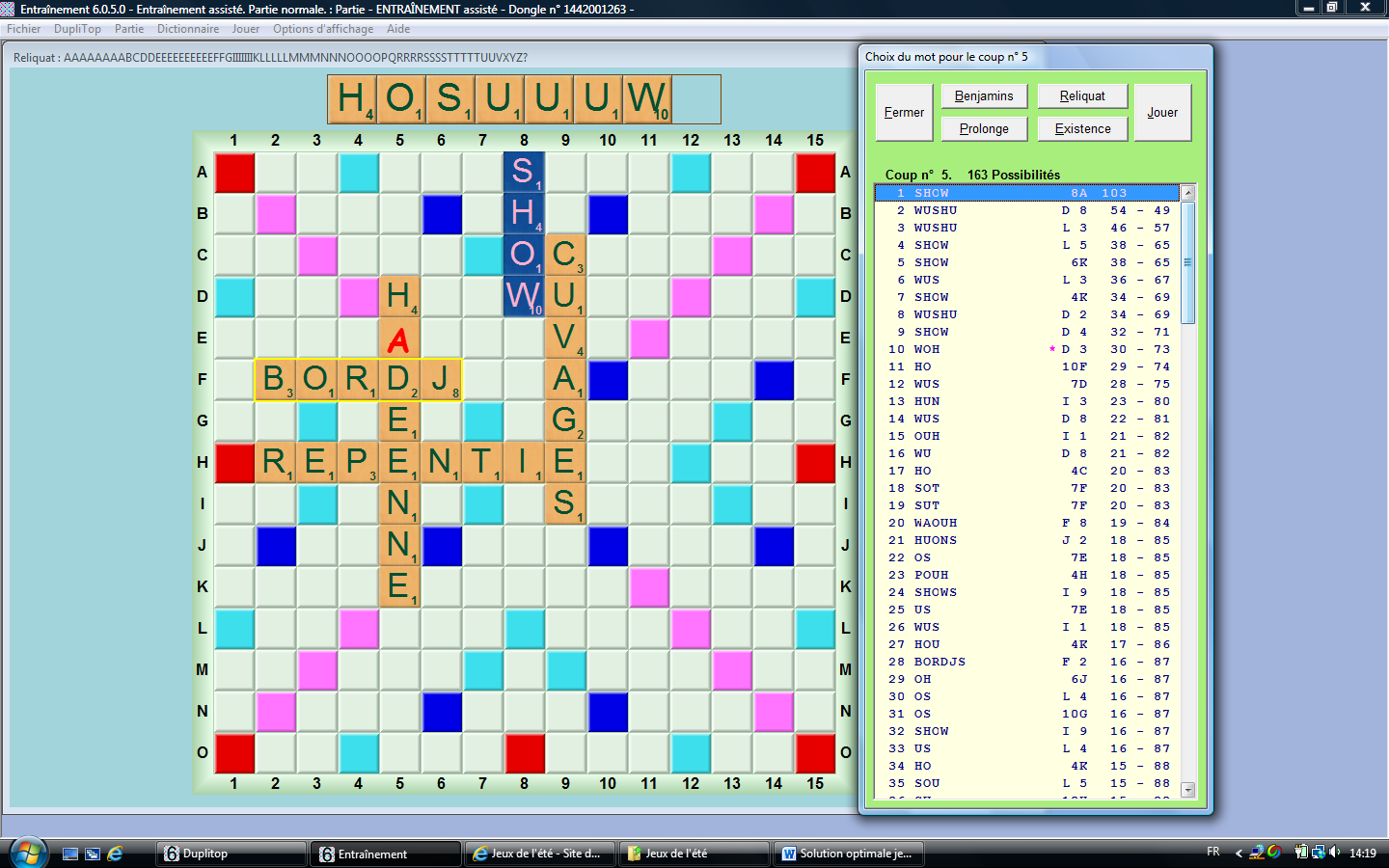 